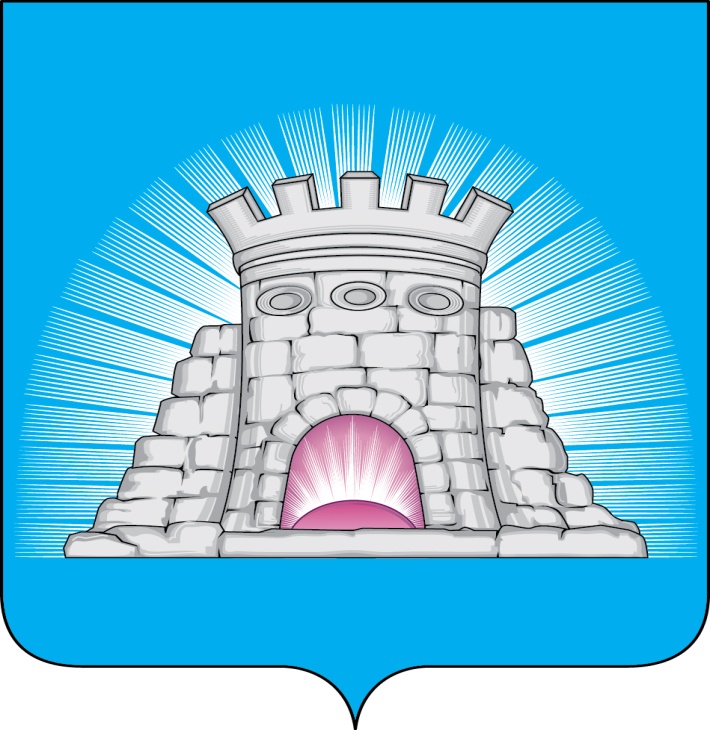 П О С Т А Н О В Л Е Н И Е28.04.2023      № 634/4г.Зарайск                           О внесении изменений в постановление главы                           городского округа Зарайск от 01.03.2018 №363/3                          «Об утверждении Балансовой комиссии по                           рассмотрению итогов финансово-хозяйственной                           деятельности муниципального унитарного                           предприятия «Единая служба коммунального                           хозяйства Зарайского района»      В связи с кадровыми изменениями администрации городского округа Зарайск Московской области                                           П О С Т А Н О В Л Я Ю:      1. Утвердить состав Балансовой комиссии по рассмотрению итогов финансово-хозяйственной деятельности муниципального унитарного предприятия «Единая служба коммунального хозяйства Зарайского района» в новой редакции (прилагается).       2.  Службе по взаимодействию со СМИ администрации городского округа Зарайск разместить настоящее постановление на официальном сайте администрации городского округа Зарайск.Глава городского округа   В.А. ПетрущенкоВерно:Главный специалист отдела кадровойработы и муниципальной службы  И.Б. Парамонова28.04.2023Послано: в дело, Мешкову А.Н., Простоквашину А.А.,  ФУ, КУИ, ОЭиИ, юридический отдел,  отдел ЖКХ, МУП «ЕСКХ ЗР», МКУ «ЦПТ», прокуратуре,                                                        СВ со СМИ.66-2-48-36                                                                                                                     010939Утвержденопостановлением главы городского округа Зарайск от  28.04.2023  № 634/4СоставБалансовой комиссии по рассмотрению итогов деятельности муниципального унитарного предприятия «Единая служба коммунального хозяйства Зарайского района»                                   Председатель Балансовой комиссии                                   Председатель Балансовой комиссииГлава городского округа Зарайск Московской областиПетрущенко Виктор АнатольевичЗаместитель председателя Балансовой комиссииЗаместитель председателя Балансовой комиссииЗаместитель главы администрации городского округа ЗарайскПростоквашин Александр Александрович                                       Члены Балансовой комиссии                                      Члены Балансовой комиссииПервый заместитель главы администрации городского округа ЗарайскМешков Андрей НиколаевичПредседатель комитета по управлению имуществом администрации городского округа ЗарайскТолмачева Юлия ОлеговнаНачальник финансового управления администрации городского округа ЗарайскЧуракова Ольга ВикторовнаЗаместитель начальника отраслевого  отдела финансового управления администрации городского округа ЗарайскКузьмина Алла НиколаевнаНачальник отдела экономики и инвестиций администрации городского округа ЗарайскСоколова Анна ВладимировнаНачальник отдела имущественных отношений  комитета по управлению имуществом администрации городского округа ЗарайскСилуянова Наталия ВикторовнаНачальник юридического отдела администрации городского округа ЗарайскАрхипова Юлия ЕвгеньевнаДиректор муниципального казенного учреждения «Центр проведения торгов городского округа Зарайск»Глухих Ирина Евгеньевна                                     Секретарь Балансовой комиссии                                     Секретарь Балансовой комиссииНачальник отдела жилищно-коммунального хозяйства администрации городского округа ЗарайскТимофеева Наталья Михайловна